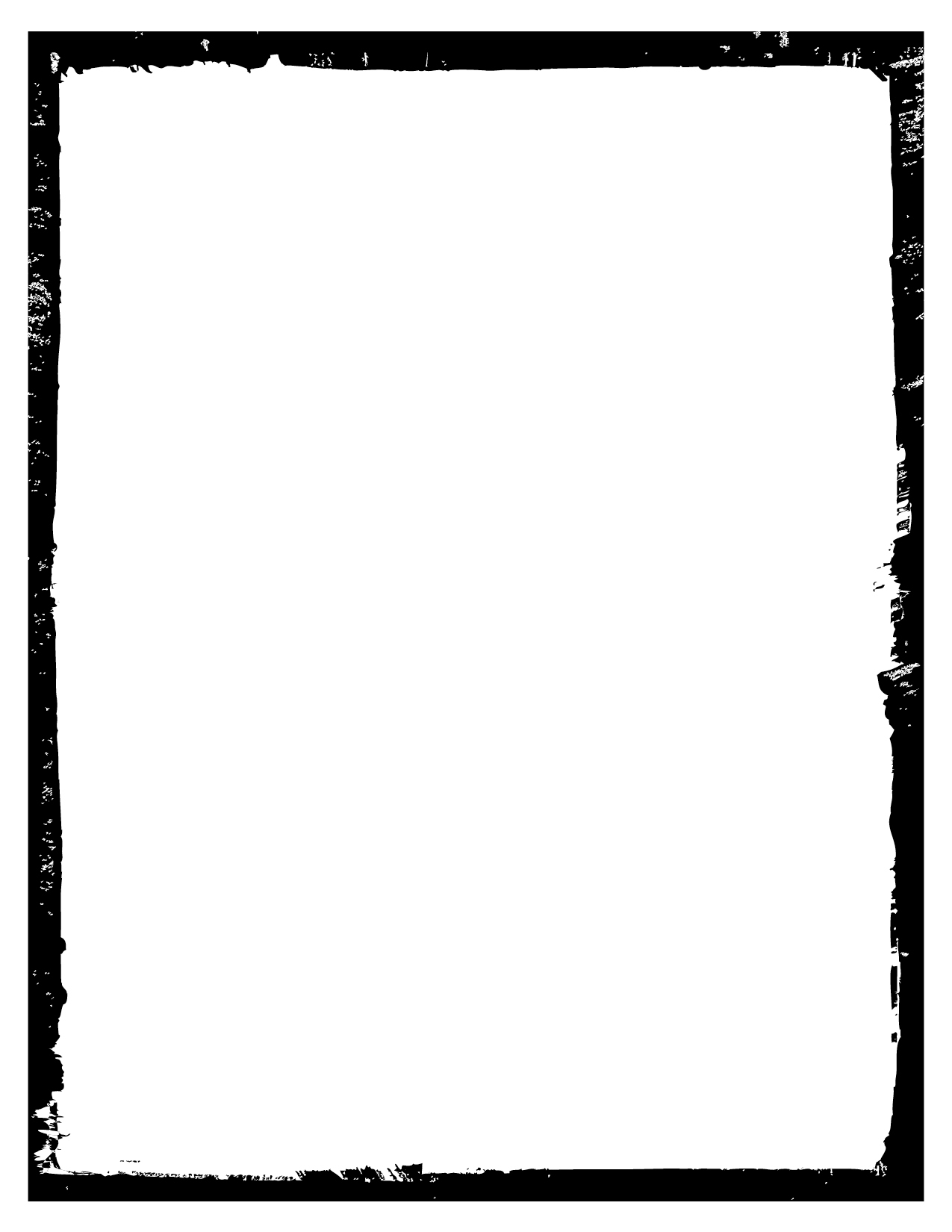 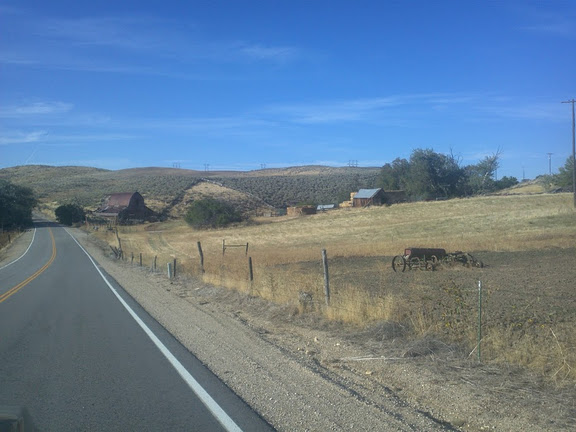 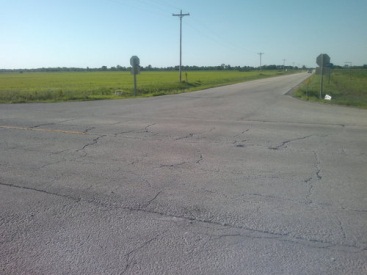 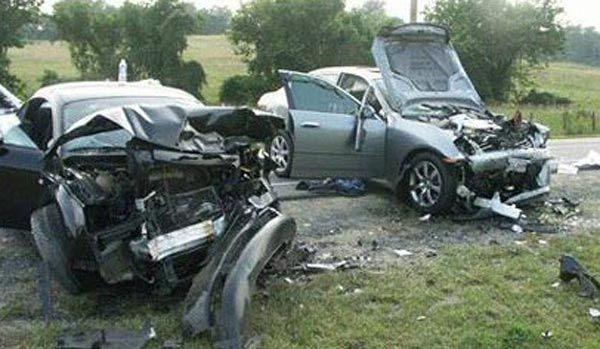 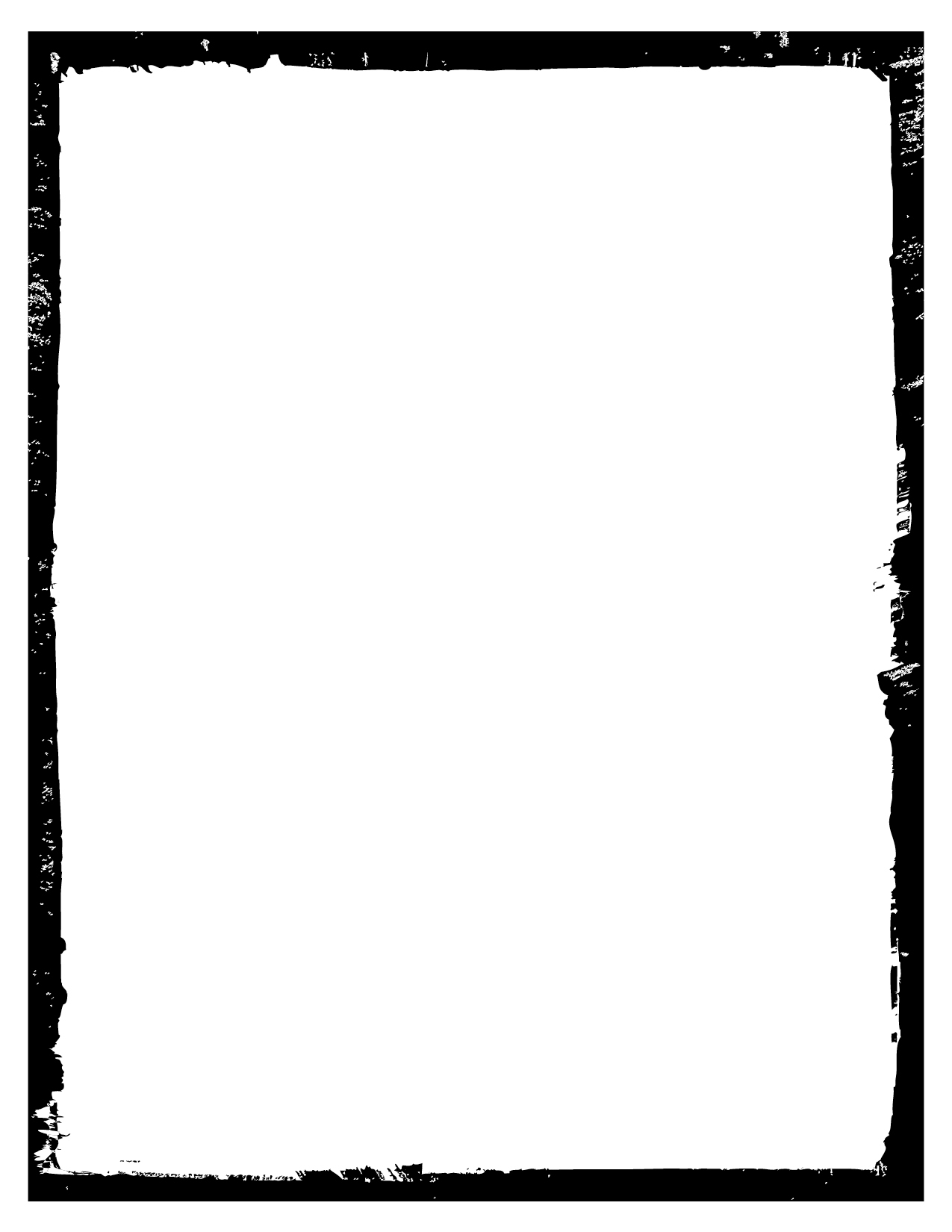 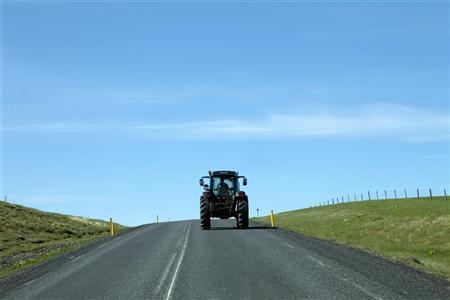 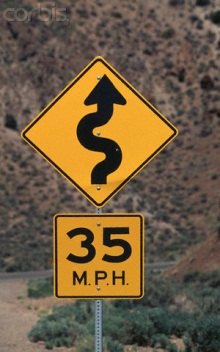 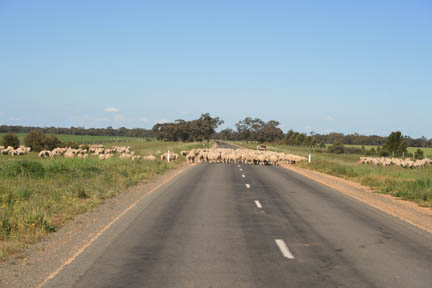 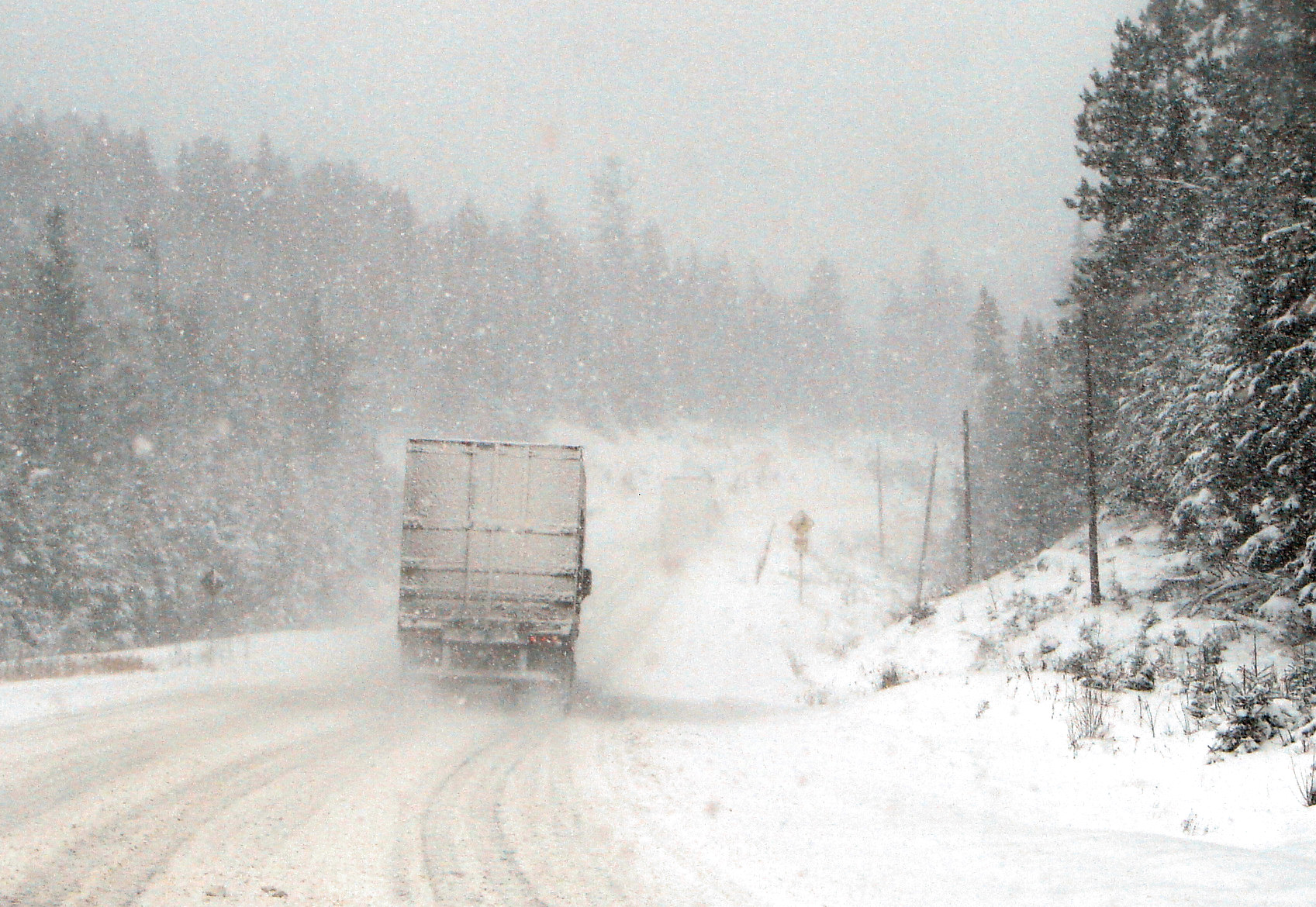 REVIEW QUESTIONSHOMEWORK PACKET 9NAME: _______________________________________  DATE: ____________DIRECTIONS: Answer the following questions based on what you learned from the homework packet.
1. While more crashes occur in the city, more fatal crashes occur in the country. Why?2. Last second responses to hazards on rural roads can result in:3. What is the difference between looking 12-15 seconds ahead in the city and 12-15    seconds ahead in the country?4. What is the difference between white and yellow speed signs?5. Name three possible hazards of a rural mountain road:	a. 	b. 	c.6. Name three possible hazards of a rural desert road:	a.	b. 	c.  7. Name three things that may surprise you when coming around a blind corner in a rural environment:	a. 	b. 	c.